Danke für diesen guten MorgenDanke für diesen guten Morgen, Danke für jeden neuen Tag. Danke, dass ich all meine Sorgen auf dich werfen mag.Danke für alle guten Freunde, Danke, oh Herr, für jedermann. Danke, wenn auch dem größten Feinde ich verzeihen kann.Danke für meine Arbeitsstelle, Danke für jedes kleine Glück. Danke für alles Frohe, Helle und für die Musik.Danke für manche Traurigkeiten, Danke für jedes gute Wort. Danke, dass deine Hand mich leiten will an jedem Ort.Danke, dass ich dein Wort verstehe, Danke, dass deinen Geist du gibst. Danke, dass in der Fern und Nähe du die Menschen liebst.Danke, dein Heil kennt keine Schranken, Danke, ich halt mich fest daran. Danke, ach Herr, ich will dir danken, dass ich danken kann. Text und Melodie: Martin Gotthard SchneiderPassende Bibelstellen: Kolosser 3, 15-16 und Epheser 5, 20 und Kolosser 1, 12 und 1. Thessalonicher 5, 18 und Hebräer 12, 28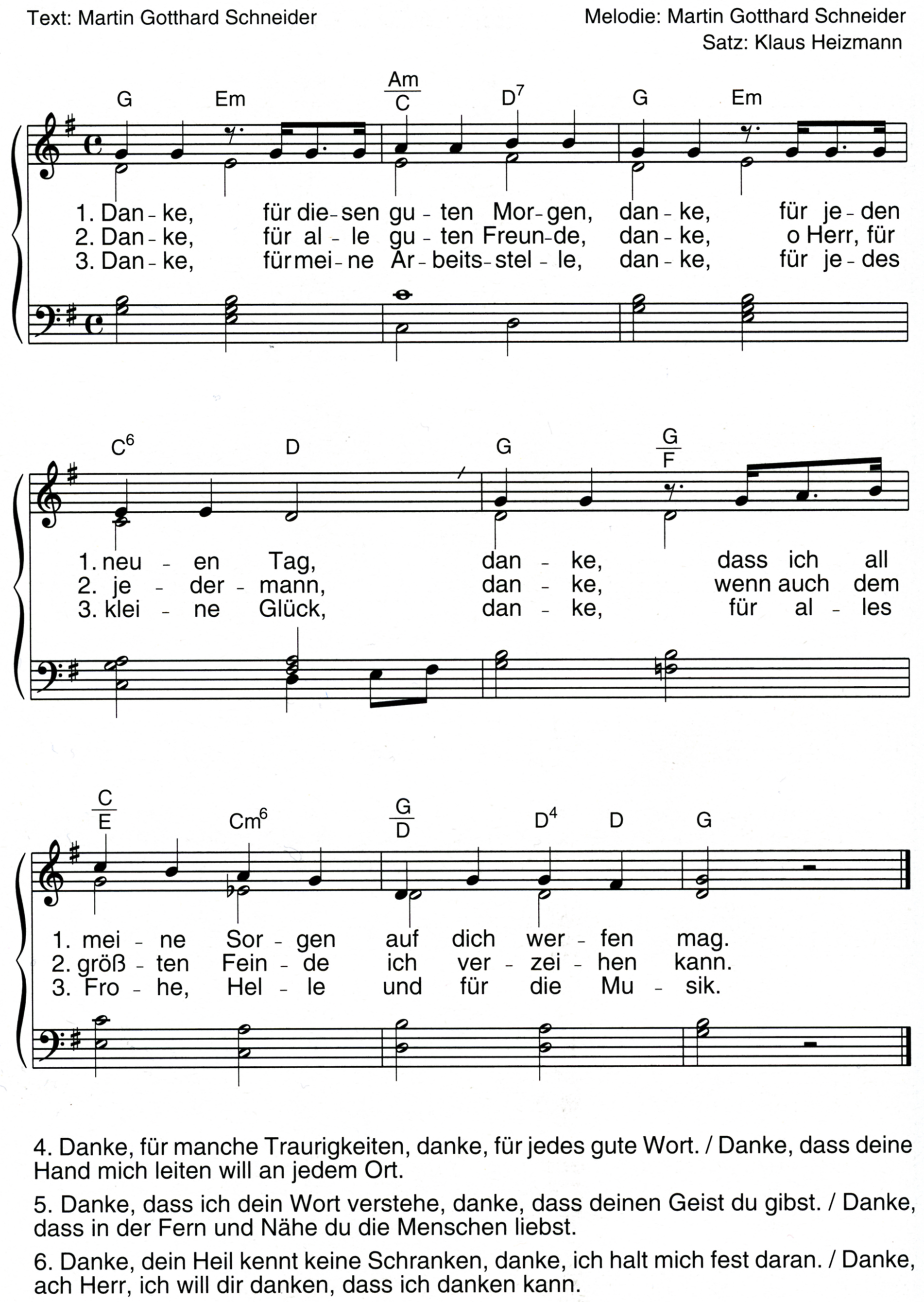 